《大学计算机公共课混合式教学规范》需求调研与案例征集（在线教育专委会秘书处 2021.11.19）调研与案例征集说明：全国高等院校计算机基础教育研究会经会长会议讨论，决定开展“大学计算机公共课混合式教学规范”研究，研究成果将作为研究会团体标准发布，研究工作由在线教育专委会组织，欢迎研究会全体会员参与。现开展需求调研工作，调研范围限于面向非信息类专业的计算机公共课（含公共基础课和选修课）案例。请填写下列内容，请将案例发送到“案例征集群”。案例要求：1.下面列出的7项内容是必须填写的内容缺一不可，其他内容自由补充。2.在能够清晰表述无歧义的前提下，用尽可能间接的语言填写，建议只陈述事实，不进行分析论证，相关案例分析和论证另行举办会议讨论。3.群昵称“实名-研究会会员单位名”，案例文件名包含提“提交者姓名-单位名”。4.本群仅仅是案例收集群，不是交流讨论学习群，进群后24小时内未实名提交案例者自动被移出群（准备好案例可以再进），请入群前知悉。提交案例之后建议留在群中（可以设置免打扰）。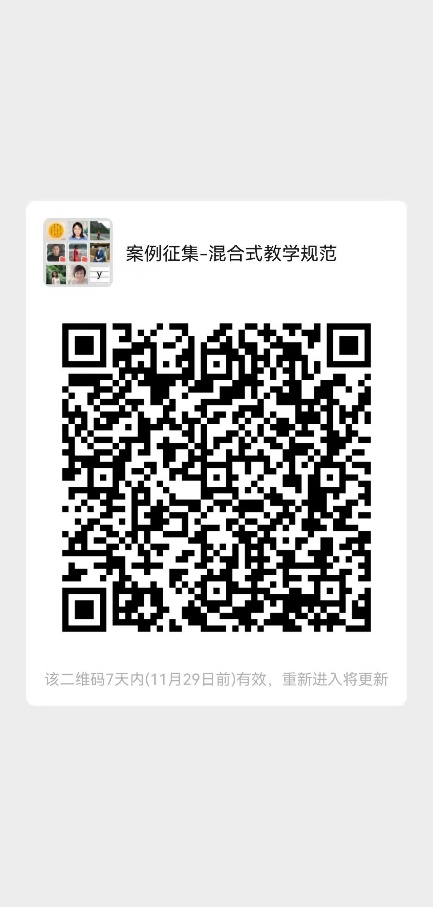 1. 课程名2. 课程性质（必修、选修、限选等）3. 课内外总学时数4. 面向专业（可列多个专业）5. 主要内容与教学目标简述6. 主要教学环节（简述教学环节教学形式及学时数、比例）	示例（填写时请删除示例）：	讲课：48学时，线下32学时（讲新课），线上16学时（直播习题课）；	实验32学时，线下；	课外作业：32学时，线上；	......7. 需要规范化的要素	示例（填写时请删除示例）：	教学模式中的术语和定义；	每种教学模式应解决的主要问题；	教学资源要求（应该有什么及每项资源的具体要求）；	......